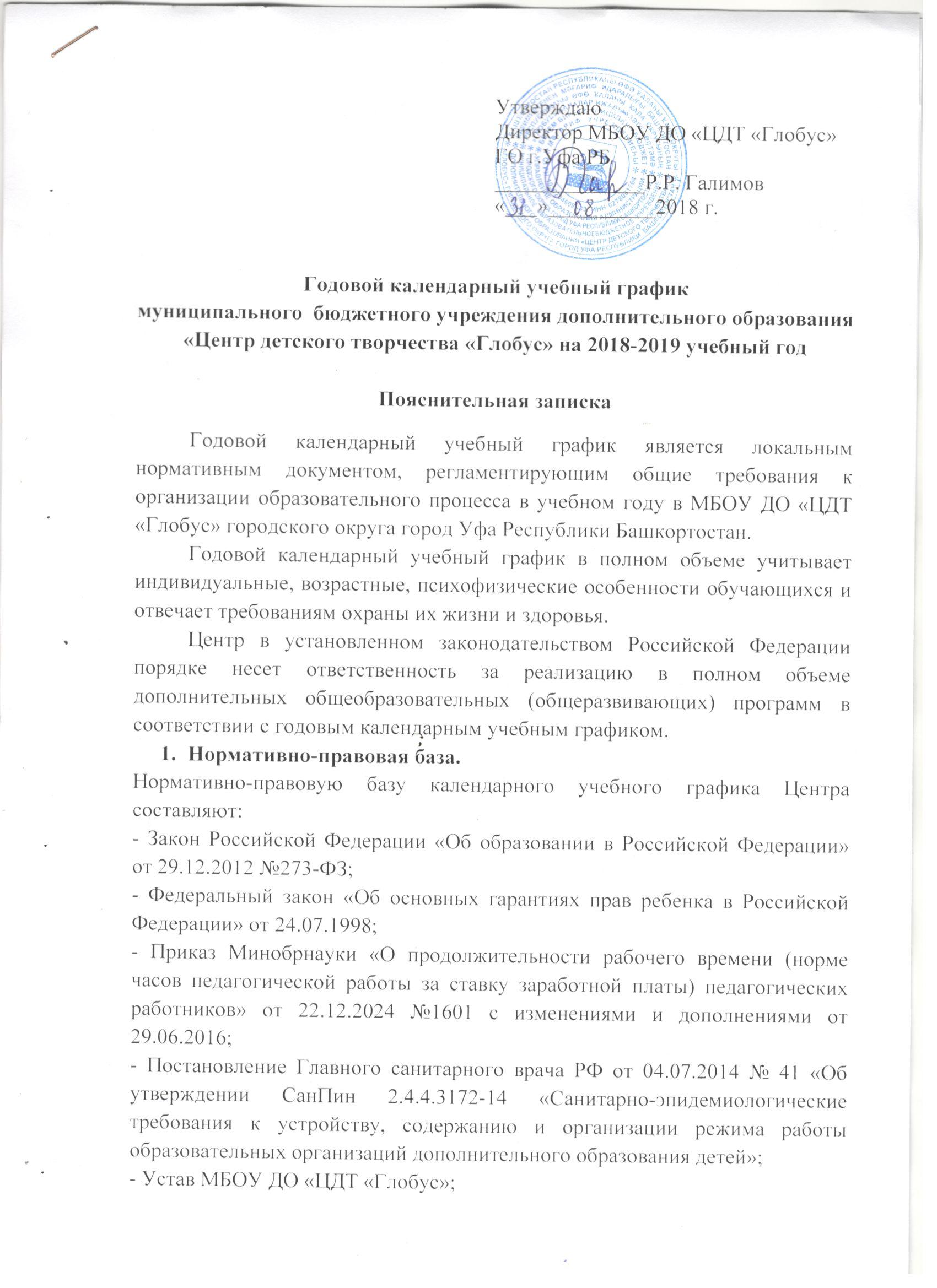 - Локальные акты МБОУ ДО «ЦДТ «Глобус».Продолжительность учебного года в Центре.Количество учебных дней по четвертям:Итоговая аттестация обучающихся: По итогам I полугодия в период с 17.12.2018 по 24.12.2018 г.По итогам года в период с 13.05.2019-20.05.2019 г. Продолжительность каникул:Праздничные, не рабочие дни:Праздничные дни, без предоставления выходного дня:Регламент образовательного процессаПродолжительность рабочей недели – 5 дней.Продолжительность учебной недели – 7 дней.Продолжительность одного занятия для обучающихся дошкольного возраста 25-30 мин, для остальных обучающихся 40-45 мин. Рекомендуемая продолжительность занятий детей в учебные дни-не более 3-х академических часов в день, в выходные и каникулярные дни – не более 4-х академических часов в день. После 30-45 минут теоретических занятий рекомендуется организовывать перерыв длительностью не менее 10 мин. Занятия проводятся по группам, индивидуально или всем составом. Организация образовательного процесса, продолжительность и сроки обучения в объединениях регламентируются дополнительными общеразвивающими программами, рабочими программами, учебными планами, расписанием занятий.Во время летних каникул на базе МБОУ ДО «ЦДТ «Глобус» организуется Центр дневного пребывания «Чудо островок». Режим занятийОрганизация  образовательного  процесса  регламентируется  расписанием  занятий объединений, утвержденным директором Центра.Расписание занятий объединений составляется с учетом наиболее благоприятного режима  труда  и  отдыха обучающихся,  их  возрастных  особенностей и  установленных санитарно-гигиенических норм. Расписание  составляется  с  учетом  санитарно-эпидемиологических  требований  к учреждениям  дополнительного  образования  и  рекомендуемого  режима  занятий  в объединениях различного профиля. Расписание утверждается директором не позднее 10 сентября 2018 г. (до этой даты  может действовать установочное (временное) расписание. В несение любых изменений в расписание утверждается директором Центра.Продолжительность  занятий  в  объединениях  определяется  учебным планом, в соответствии с дополнительной общеобразовательной (общеразвивающей) программой и санитарно-гигиеническими требованиями.Продолжительность занятий  в  группах детей  дошкольного  возраста  составляет 25(30) минут, которые равны-60 минутам учебного занятия.Продолжительность занятий для детей младшего школьного возраста составляет 40 (45) минут, которые равны 60 минутам учебного занятия.Продолжительность  перемен между  занятиями  составляет не  менее  10 минут.Окончание учебных занятий –  не позднее 21.00 - для детей старше 16 лет, не позднее 20.00 – для детей до 16 лет.Количество учебных смен –2.Первая смена –08.00-13.00 часовВлажная уборка помещения, проветривание –13.00-14.00.Вторая смена –14.00-21.00 часовКоличество дополнительных общеобразовательных (общеразвивающих) программ учебных групп, обучающихся по направлениям деятельности на 01.09.2018Порядок приема учащихся в объединения Центра.- Комплектование контингента учащихся в учебные группы, перевод из одной группы в другую в пределах учреждения, является компетенцией Центра.- Согласно поступившим заявлениям от родителей (законных представителей) составляются списки учащихся по учебным группам, которые утверждаются директором Центра.- Комплектование состава учащихся на новый учебный год осуществляется с мая и заканчивается к 1 сентября, ежегодно. В течение учебного года проводится доукомплектование состава учащихся в соответствии с учебным планом, муниципальным заданием, лицензионными требованиями и настоящими Правилами.- Вновь прибывшие учащиеся могут быть зачислены на второй и последующие годы обучения по результатам собеседования.- Перевод учащихся из одной группы в другую в пределах учреждения осуществляется по их желанию или желанию родителей (законных представителей) при наличии свободных мест.- Перевод учащихся на следующий год обучения производится приказом директора Центра на основании результатов промежуточной аттестации.8. Режим работы Центра в период школьных каникул.Согласно Приказу Минобрнауки РФ от 22.12.2014 г. № 1601 «О продолжительности рабочего времени (нормах часов педагогической работы за ставку заработной платы) педагогических работников, огавариваемой в трудовом договоре, в каникулярный период педагогические работники осуществляют педагогическую, методическую, организационную работу, связанную с реализацией образовательной программы.Образовательный процесс осуществляется 7 дней в неделю согласно расписанию. В Центре проводятся занятия учащихся в учебных группах и объединениях:- по временному утвержденному расписанию, составленному на период каникул в форме экскурсий, походов, работы сборных творческих групп, воспитательных и организационно-массовых мероприятий;- по временному утвержденному расписанию для учебных групп, не выполнивших учебный план в связи с болезнью педагога дополнительного образования или сформированных новых групп в течение учебного года.9. Родительские собрания проводятся в объединениях Центра на усмотрение педагогов дополнительного образования, но не реже двух раз в учебный год.10. Регламент административных совещаний:Педагогический совет – собирается по мере необходимости по инициативе директора Центра, но не реже двух раз в полугодиеМетодический совет – заседания проводятся один раз в кварталСовещание при директоре – 1 раз в неделю (по четвергам)Оперативное совещание – каждый понедельник (еженедельно)11. Режим работы административного и педагогического персонала: Администрация – 09.00 до 18.00дежурный администратор – по отдельному утвержденному директором графику.обеденный перерыв – 13.00-14.00выходные дни администрации – суббота, воскресенье, если иное не установлено индивидуальным графиком.Педагогические работники – согласно учебному расписанию.выходные дни педагогических работников устанавливаются индивидуальным графиком, исходя их педагогической нагрузки и режимом работыЭтапы образовательного процесса1 год обучения2 год обучения3 и последующие года обученияРежим работы МБОУ ДО «ЦДТ «Глоубс»08.00-21.0008.00-21.0008.00-21.00Начало учебного года15 сентября1 сентября1 сентябряОкончание учебного года31 мая31 мая31 маяПродолжительность учебного года33 недели35 недель35 недельПродолжительность учебной недели7 дней (по расписанию)7 дней (по расписанию)7 дней (по расписанию)Летний оздоровительный периодС 01.06.2018 по 31.08.2018 г.(по плану летней оздоровительной работы)С 01.06.2018 по 31.08.2018 г.(по плану летней оздоровительной работы)С 01.06.2018 по 31.08.2018 г.(по плану летней оздоровительной работы)ЧетвертьКоличество учебных днейНачало четвертиОкончание четвертиI571 сентября 27 октябряII545 ноября29 декабряIII6914 января23 марта IV611 апреля31 маяКаникулыДата начала каникулДата окончания каникул Продолжительность в дняхОсенние28.10.201804.11.20188 днейЗимние31.12.201813.01.201914 днейВесенние24.03.201931.03.20198 днейЛетние01.06.201931.08.2019135 дней11 октябряДень Республики Башкортостан4 ноябряДень народного единства1 январяНовый год7 январяРождество Христово23 февраляДень защитника Отечества8 мартаМеждународный женский день1 маяПраздник весны и труда9 маяДень Победы12 июняДень России4 июняУраза-байрам12 августаКурбан-байрам1 сентябряДень Знаний5 октябряМеждународный День учителя12 декабряДень Конституции Российской Федерации24 декабряДень Конституции Республики Башкортостан1 июняМеждународный День защиты детей№Направленность Количество программКоличество группКоличество детей1 год обучения1Культурологическая13683605402Художественно-эстетическая8442702903Физкультурно-спортивная31582754Социально-педагогическая3122405Научно-техническая51896150Всего321578081295